2024 Spring/Summer/Fall Farmers Market Vendor Commitment Form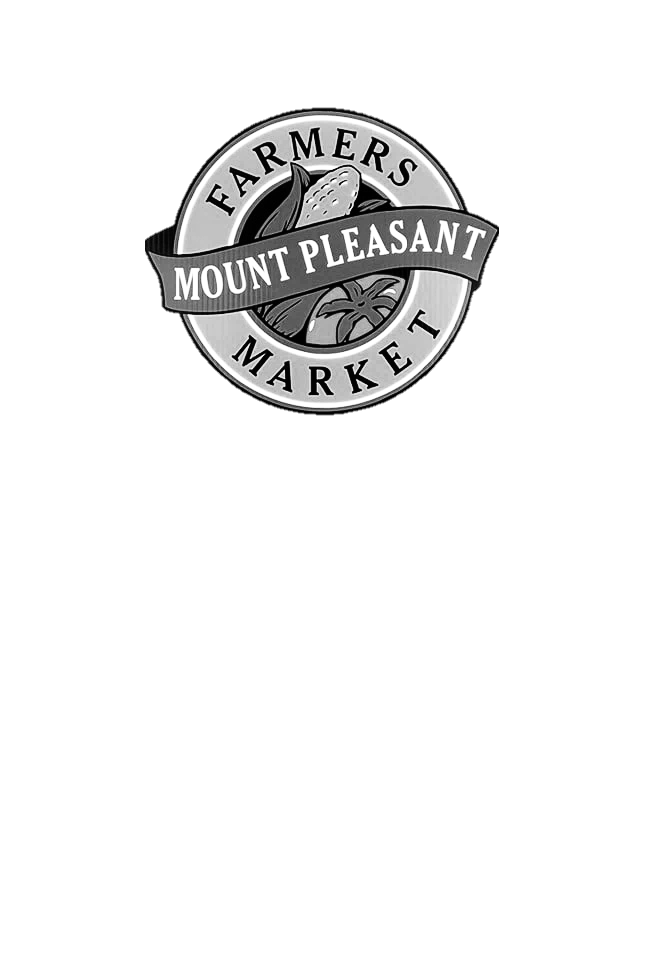 Name _______________________________________________Address __________________________________________________________________________________________________Phone _______________________________________________Email________________________________________________Products Sold ____________________________________________________________________________________________________________________________________________________________________________________________________________________________________________________________Vendor Fees - please mark how you would like to pay foryour vendor stall. Wed. only, Sat. only, and Full Season andWed. & Sat. Only Fees must be paid in full at by your firstmarket.____*Wed. Only - $50		____*Sat. Only - $50____*Full Season - $100		____*Daily - $10 (each day youattend the market)Required Vendor Agreement (must be received by market manager before 1st market)By signing this commitment form, I verify that I am aware of the Mt Pleasant Farmers Market rules & regulations and will abide by them. I also verify that I have liability insurance for my products. Vendors assume ALL responsibility for the operation of their booth and for any damages or injuries that may occur during normal operation or form of consumption of products or goods. ALL items for sale will be handled and displayed at vendors risk. I understand that if I will be at the market (or will not be at the market) on a particular day, I will notify the market manager as soon as possible. Failure to do so may result in loosing your market stall space. Mt. Pleasant Farmers, volunteers, or the market managers assume no responsibility for theft, accident, or damage of any kind (this includes all lawsuits, demands and claims including court costs, legal fees and damages) I will do my best to fulfill the mission of the Mt. Pleasant Farmers Market, and to provide a clean, professional look at my market stand.Signature ______________________________________________________________Date ___________________